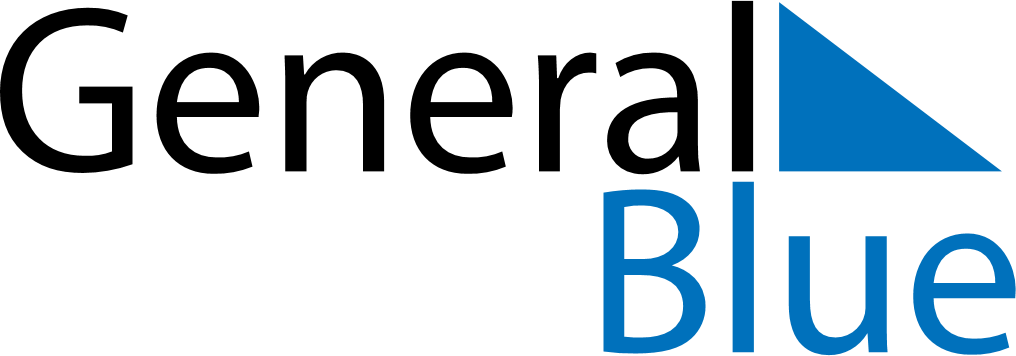 October 2024October 2024October 2024October 2024October 2024October 2024Valleyview, Alberta, CanadaValleyview, Alberta, CanadaValleyview, Alberta, CanadaValleyview, Alberta, CanadaValleyview, Alberta, CanadaValleyview, Alberta, CanadaSunday Monday Tuesday Wednesday Thursday Friday Saturday 1 2 3 4 5 Sunrise: 7:51 AM Sunset: 7:25 PM Daylight: 11 hours and 33 minutes. Sunrise: 7:53 AM Sunset: 7:23 PM Daylight: 11 hours and 29 minutes. Sunrise: 7:55 AM Sunset: 7:20 PM Daylight: 11 hours and 24 minutes. Sunrise: 7:57 AM Sunset: 7:18 PM Daylight: 11 hours and 20 minutes. Sunrise: 7:59 AM Sunset: 7:15 PM Daylight: 11 hours and 16 minutes. 6 7 8 9 10 11 12 Sunrise: 8:01 AM Sunset: 7:13 PM Daylight: 11 hours and 11 minutes. Sunrise: 8:03 AM Sunset: 7:10 PM Daylight: 11 hours and 7 minutes. Sunrise: 8:05 AM Sunset: 7:08 PM Daylight: 11 hours and 2 minutes. Sunrise: 8:07 AM Sunset: 7:05 PM Daylight: 10 hours and 58 minutes. Sunrise: 8:09 AM Sunset: 7:03 PM Daylight: 10 hours and 53 minutes. Sunrise: 8:11 AM Sunset: 7:00 PM Daylight: 10 hours and 49 minutes. Sunrise: 8:13 AM Sunset: 6:58 PM Daylight: 10 hours and 44 minutes. 13 14 15 16 17 18 19 Sunrise: 8:15 AM Sunset: 6:55 PM Daylight: 10 hours and 40 minutes. Sunrise: 8:17 AM Sunset: 6:53 PM Daylight: 10 hours and 36 minutes. Sunrise: 8:19 AM Sunset: 6:50 PM Daylight: 10 hours and 31 minutes. Sunrise: 8:20 AM Sunset: 6:48 PM Daylight: 10 hours and 27 minutes. Sunrise: 8:22 AM Sunset: 6:45 PM Daylight: 10 hours and 22 minutes. Sunrise: 8:24 AM Sunset: 6:43 PM Daylight: 10 hours and 18 minutes. Sunrise: 8:26 AM Sunset: 6:41 PM Daylight: 10 hours and 14 minutes. 20 21 22 23 24 25 26 Sunrise: 8:28 AM Sunset: 6:38 PM Daylight: 10 hours and 9 minutes. Sunrise: 8:30 AM Sunset: 6:36 PM Daylight: 10 hours and 5 minutes. Sunrise: 8:32 AM Sunset: 6:34 PM Daylight: 10 hours and 1 minute. Sunrise: 8:34 AM Sunset: 6:31 PM Daylight: 9 hours and 56 minutes. Sunrise: 8:37 AM Sunset: 6:29 PM Daylight: 9 hours and 52 minutes. Sunrise: 8:39 AM Sunset: 6:27 PM Daylight: 9 hours and 48 minutes. Sunrise: 8:41 AM Sunset: 6:25 PM Daylight: 9 hours and 44 minutes. 27 28 29 30 31 Sunrise: 8:43 AM Sunset: 6:22 PM Daylight: 9 hours and 39 minutes. Sunrise: 8:45 AM Sunset: 6:20 PM Daylight: 9 hours and 35 minutes. Sunrise: 8:47 AM Sunset: 6:18 PM Daylight: 9 hours and 31 minutes. Sunrise: 8:49 AM Sunset: 6:16 PM Daylight: 9 hours and 27 minutes. Sunrise: 8:51 AM Sunset: 6:14 PM Daylight: 9 hours and 22 minutes. 